CANDIDATES FOR ALAMEDA COUNTY BAR ASSOCIATIONBOARD OF DIRECTORS – Officer PositionApplicationName: ______________________________Which years did you serve as a member of the ACBA Board of Directors?Why are you interested in an officer position with the ACBA Board?What talents and strengths would you bring to the position?Do you bring a particular perspective that you feel would contribute to the Board’s diversity?  (area of practice, type of practice, race/ethnicity/gender/etc. programming interests)What do you feel are the key attributes of a Bar Association leader?  What traits are undesirable in a Board Officer?What do you feel are the primary challenges facing the ACBA in the next five years?What ACBA Committees or Sections have you been involved with, and when?Please describe any involvement in Legal Access Alameda, or other pro bono activity:
What other leadership roles have you had in the community?Are you involved with any other bar associations?	What led you to join the ACBA, and what do you think are the primary benefits of membership?Please attach a CV or resume.  Thank you!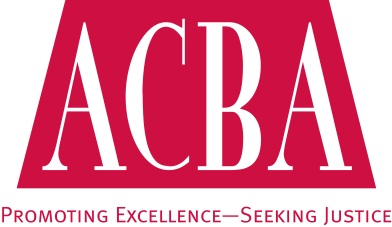 ALAMEDA COUNTY BAR ASSOCIATIONOFFICERRESPONSIBILITIES AND EXPECTATIONSThe mission of the Alameda County Bar Association is to promote excellence and build community in the legal profession and to facilitate equal access to justice.The major role of the ACBA’s Board of Directors is to set policy for the organization, oversee finances, and determine the viability of programs and projects. Each Board Officer is expected to actively support the ACBA’s mission, programs, and activities. Decisions made in good faith by the ACBA Board of Directors are protected by a Director’s and Officer’s Liability policy.The Vice President performs the duties of the President-Elect during the President-Elect’s absence, and assists the President in the performance of their duties.  The Vice President serves on the Board’s Finance Committee and Executive Committee.Each ACBA Board Director and Officer is expected to attend monthly board meetings and other ACBA-sanctioned activities. Board meetings are usually scheduled for the first Tuesday of each month at 5:30 p.m. at the ACBA office, and last approximately one and one-half to two hours. The board does not meet in July or August. Occasionally alternate dates are selected or additional sessions are planned. Officers are also expected to attend Board retreats, which occur every year or every other year, generally on a weekend day. Officers are also expected to serve on at least one Board Task Force, on the Executive and/or Finance Committees, and as liaison to a Section or Committee. Task Force members are expected to attend most or all meetings (usually by phone); liaisons are expected to attend most or all Committee/Section meetings as possible.Each ACBA Board Officer is expected to prepare for and participate in board meetings. This includes reading the Board packet distributed in advance of the meeting, being knowledgeable about related materials, being prepared to develop and/or articulate ACBA policy, asking substantive questions, and/or suggesting agenda items when appropriate.I understand the ACBA’s mission and board responsibilities and am willing to be considered by the Nominating Committee for the Board of Directors.________________________________    __________________________________________Date                                                        Signature